                              nieuwsbrief Zonnebos    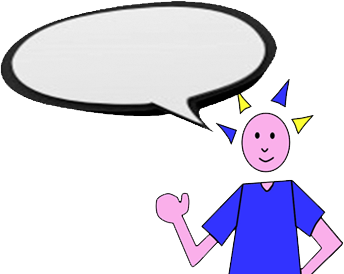                                                                   Kaas- en wijnavond op                                                                  zaterdag 17 november.                                                                                Welkom!   maandag 19 november 2018klas oranje en geel: zwemmen. Kostprijs: 2 euro (gratis voor leerlingen van geboortejaar 2006).dinsdag 20 november 2018klas jip en janneke-, elmer-, poezen-, vissen- en monsterklas en klas rood: zwemmen. Kostprijs: 2 euro (gratis voor kleuters en leerlingen van geboortejaar 2006).18u: ouderpraatavond ASS. De betrokken ouders kregen reeds een uitnodiging. Welkom!woensdag 21 november 2018fruitdag: graag een stuk fruit meegeven.activiteiten internaat:pelikaan: knutselen thema Sinterklaas                        speelhuis: zwemmenspeelkasteel:  sport- en spelnamiddag                        bijenkorf: naar de speelgoedwinkeldonderdag 22 november 2018bijtjes-, tijgers-, kippen-, panda-, pinguïn-, vossen- en konijnenklas, klas groen en blauw: zwemmen. Kostprijs: 2 euro (gratis voor leerlingen van geboortejaar 2006).monsterklas: inclusie-activiteit in basisschool ’t Veldhoppertje in Brasschaat. Deze uitstap is gratis.fruit-/groentedag: de leerlingen krijgen een stuk fruit of groente op school. Het wordt gesponsord via het project ‘Oog voor lekkers’. De school past het resterende bedrag bij.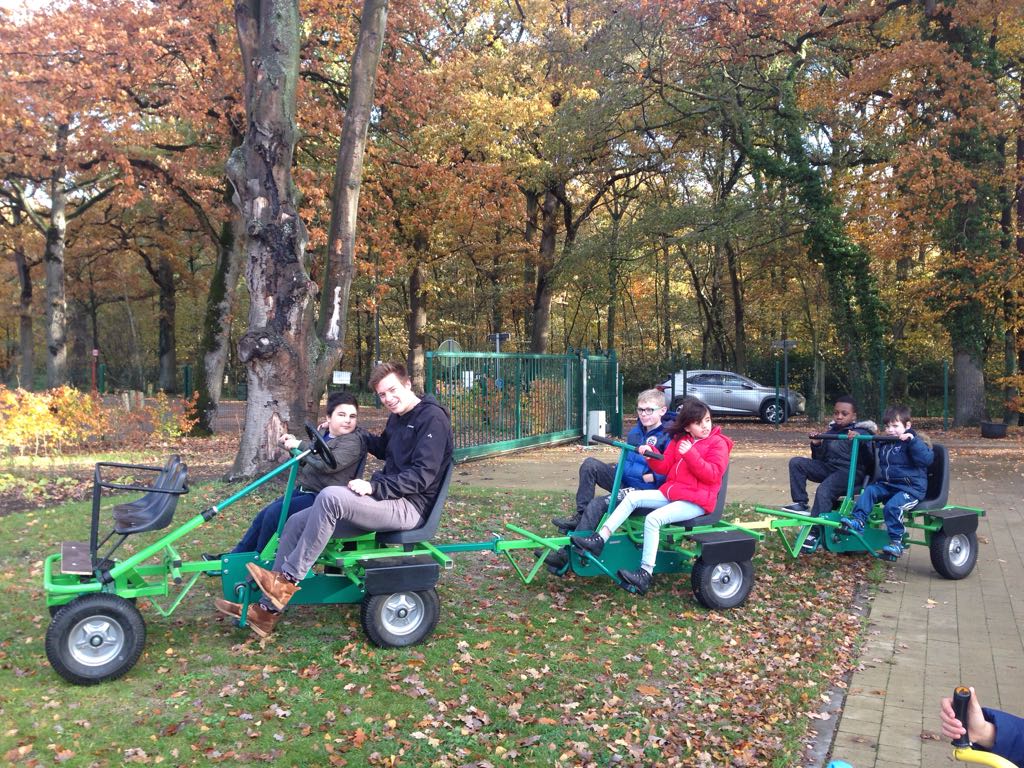 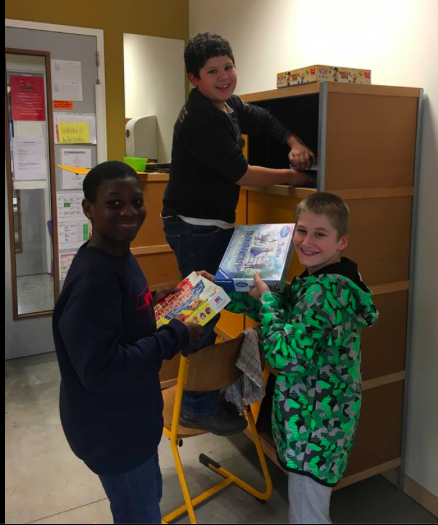 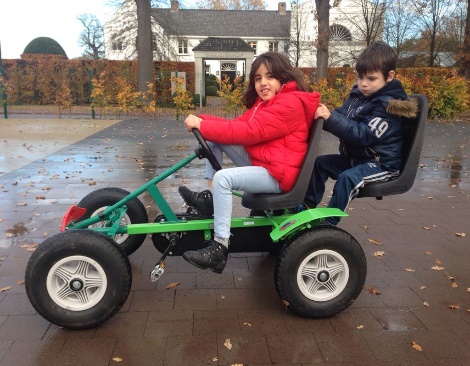 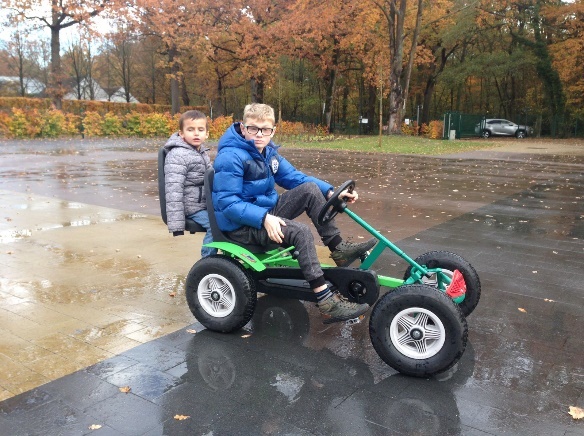 De leerlingen van de vossenklas helpen bij           De vissenklas oefent fietsvaardigheden op de go-carts.                          Inclusie in Zonnebos: leerlingen van           de  herinrichting van de klas.                                                                                                                                         de pim- en pomklas en de vissenklas                                                                                                                                                                                                genieten samen van het go-carten.Patrick Leppens – Directeur MPI 	                                                            Leen Van Ham – Coördinator MPI     maandagdinsdagdonderdagvrijdagtomaten-groentesoep met balletjeshespenspek, spinaziepureefruittaartjewinterjuliennegebakken spek, spruitjes, aardappelpureebrownie met slagroomIndische kerriesoepvidee van kip, sla mix, frietendruivenerwtensoep met korstjes en spekvisgratin, venkelsaus, aardappelpureeyoghurt met grenadine